DISCLAIMER VOOR WWW.WATERMAN-ONIONS.NLWaterman Onions BV (Kamer van Koophandel: 39066672) verleent u hierbij toegang tot www.waterman-onions.nl (‘de website’) en publiceert hier ter informatie teksten, afbeeldingen en andere materialen.
Waterman Onions BV behoudt zich daarbij het recht voor op elk moment de inhoud aan te passen of onderdelen te verwijderen zonder daarover aan u mededeling te hoeven doen.De informatie op de Website is bedoeld als vrijblijvend en niet als een concreet aanbod om een overeenkomst te sluiten. Overeenkomsten worden alleen gesloten door aanvaarding van een als zodanig aangeduide offerte van de Website.Beperkte aansprakelijkheidWaterman Onions BV spant zich in om de inhoud van de Website zo vaak mogelijk te actualiseren en/of aan te vullen. Ondanks deze zorg en aandacht is het mogelijk dat inhoud onvolledig en/of onjuist is.
De op de Website aangeboden materialen worden aangeboden zonder enige vorm van garantie of aanspraak op juistheid. Deze materialen kunnen op elk moment wijzigen zonder voorafgaande mededeling van Waterman Onions BV.
In het bijzonder zijn alle prijzen op de Website onder voorbehoud van type- en programmeerfouten. Voor de gevolgen van dergelijke fouten wordt geen aansprakelijkheid aanvaard. Geen overeenkomst komt tot stand op basis van dergelijke fouten. Voor op de Website opgenomen hyperlinks naar websites of diensten van derden kan Waterman Onions BV nimmer aansprakelijkheid aanvaarden.AuteursrechtenAlle rechten van intellectuele eigendom betreffende deze materialen liggen bij Waterman Onions BV.
Kopiëren, verspreiden en elk ander gebruik van deze materialen is niet toegestaan zonder schriftelijke toestemming van Waterman Onions BV, behoudens en slechts voor zover anders bepaald in regelingen van dwingend recht (zoals citaatrecht), tenzij bij specifieke materialen anders aangegeven is.OverigDeze disclaimer kan van tijd tot tijd wijzigen. Vragen?
info@waterman-onions.nl.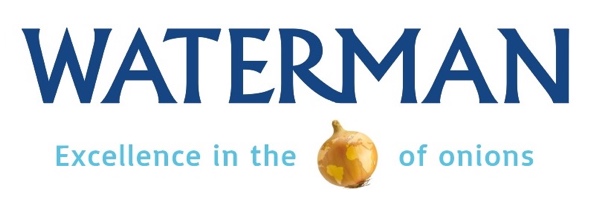 